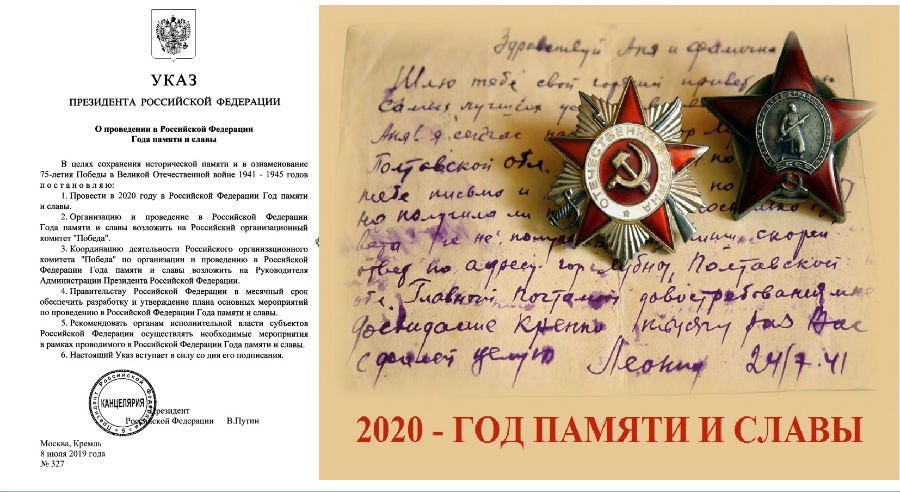 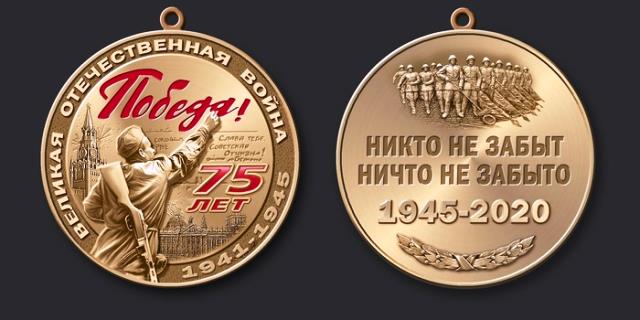 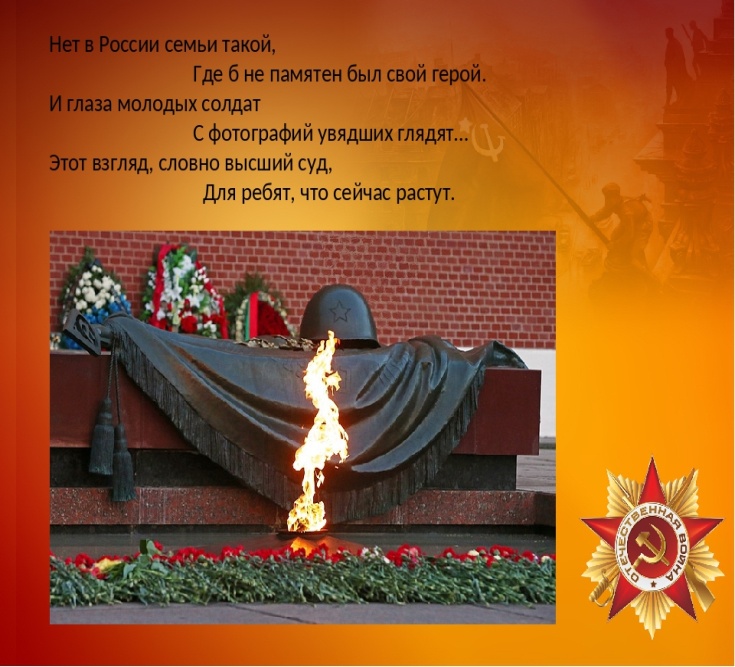 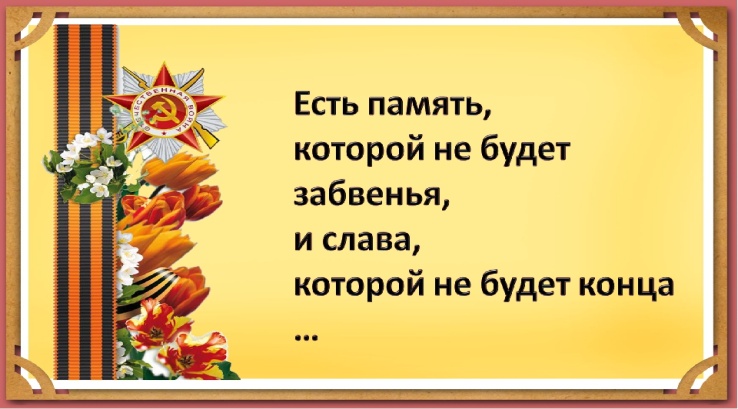 
Нижнегорская межпоселенческая Центральная районная библиотека 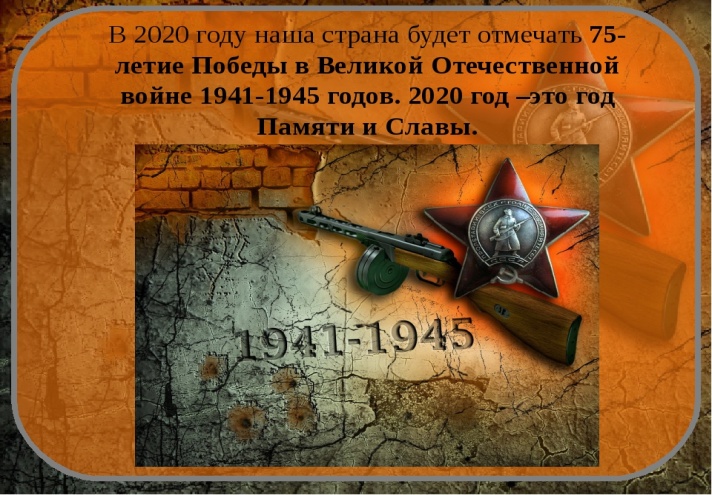 Им. Н. В. Гоголя297100, Россия, Республика Крым, п. г. т. Нижнегорский,ул. Ленина д. 7Тел. (036550-21-2-86)E-mail:bibliotekagogol@mail.ru.Сайт:http://cbs-nizhnegorskijМКУК «Нижнегорская ЦБС»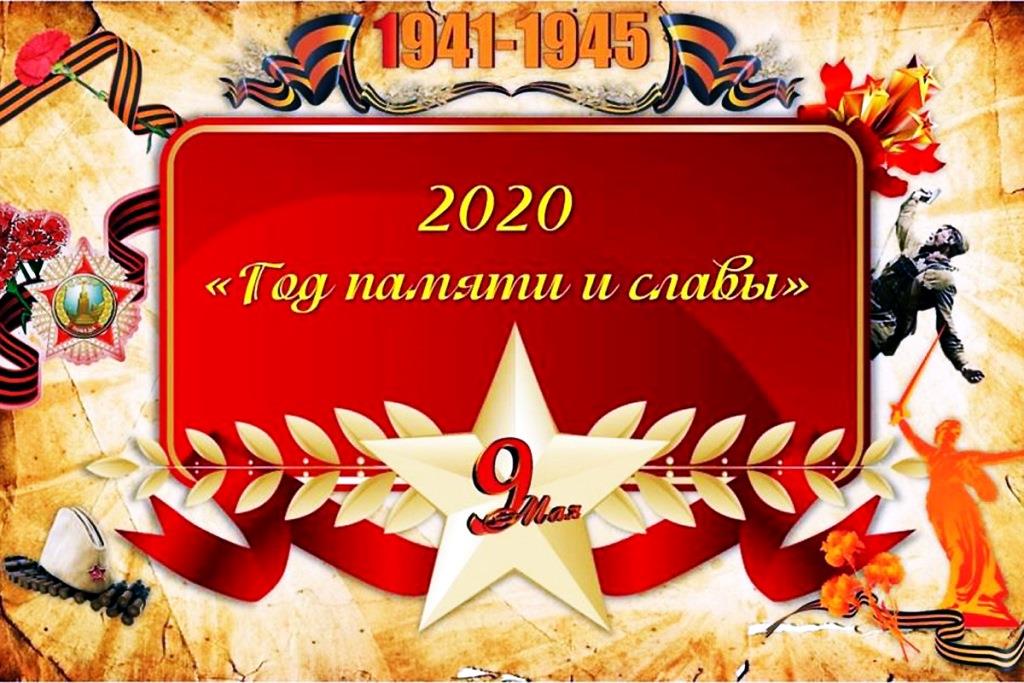                                                                         Нижнегорский 2020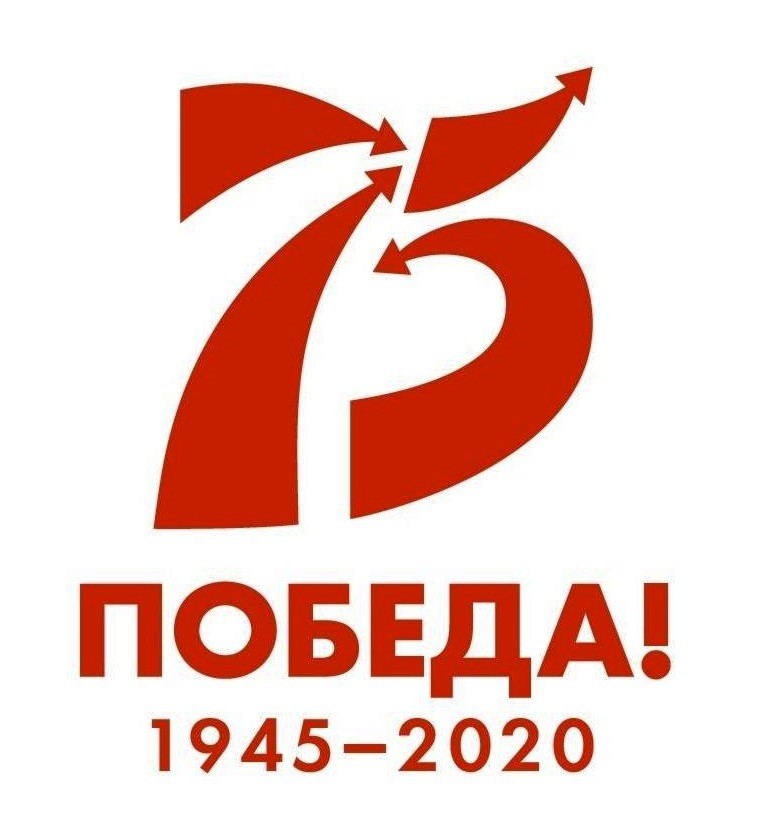 